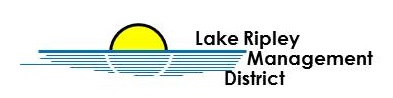 Lake Ripley Management District Audit Committee Committee MeetingWednesday, March 6th, 2024, at 10:00amOakland Town HallN4450 County Road A, Cambridge, WI, 53523Agenda Call to Order and Roll Call Public Comment Approve Minutes of August 2nd, 2023New BusinessReview of the 2023 Financial Statements Old BusinessAdjournment Note: Public Comment will be taken at discretion of District Chair  Original posted at Hering’s Lake Ripley Inn, Lake Ripley Café, Oakland Town Hall on March 4th, 2024. Posted to www.lakeripley.org on March 4th, 2024.